Asamblea  Nuevos Modelos Roma, 10 – 14 julio 2015Objetivos de la Asamblea Facilitar que los participantes puedan desarrollarconsenso en torno a una hoja de ruta sobre nuevas maneras de llevar a cabo la animación, la gobernanza y la gestióncompromiso para implementar esa hoja de rutapara fortalecer la Misión Marista en el mundo en los próximos años.Vista general del programa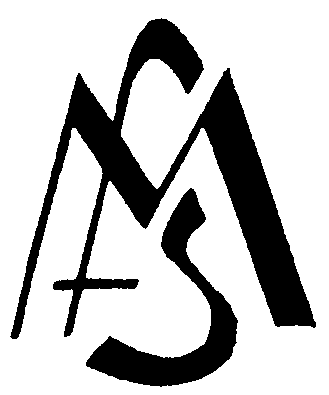 Fratelli Maristi delle ScuolePiazzale M. Champagnat, 2 - 00144 RomaTel.(39) 06 545 171 - Fax (39) 06 545 17 217 - Email newmodels@fms.itDía 1Día 2Día 3Día 4Día 5Viernes 10Sábado 11Domingo 12Lunes 13Martes 147:00 a 8:45DesayunoDesayunoDesayunoDesayunoDesayuno8:45 a 9:30MisaMisaTiempo libreMisaMisa9:30 a 11:00Tiempo libre11:00 a 11:30PausaPausaTiempo librePausaPausa11:30 a 13:00Tiempo libre13:00ComidaComidaTiempo libreComidaComida15:00 a 15:15Oración de la tardeOración de la tardeTiempo libreOración de la tardeOración de la tarde15:15 a 16:45Tiempo libre16:45 a 17:15PausaPausaTiempo librePausaPausa17:15 a 18:15Tiempo libre18:15 a 19:30Tiempo libreTiempo libreTiempo libreTiempo libreCeremonia19:30CenaCenaCenaCenaCenaTransición de entrada y salidaConstruyendo una imagen globalExplorando juntos nuestro posible futuroClarificando cómo podremos trabajarHaciendo que sea posible juntos